Orthographe : 1pt1°) Identifier le problème posé. (2pts)………………………………………………………………………………………………………………………………………………………………………………………………………………………………………………………………………………………………………………………………………………………………………………………………………………………………………………………………………………………………………………………2°) Identifier les éléments de la situation en complétant le tableau ci-dessous. (5pts)3°) Indiquer, en précisant l’unité, le seuil de fatigue auditive pour l’oreille humaine. (2pts)………………………………………………………………………………………………………………………………………………………………………………………………………………………………………………………………………………………………………………………………………………4°) Compléter le schéma suivant en utilisant les légendes ci-dessous. (5,5pts)Chaine des osselets, oreille interne, canaux semi-circulaires, pavillon, nerf auditif, oreille moyenne, trompe d’eustache, tympan, cochlée, oreille externe, conduit auditif externe.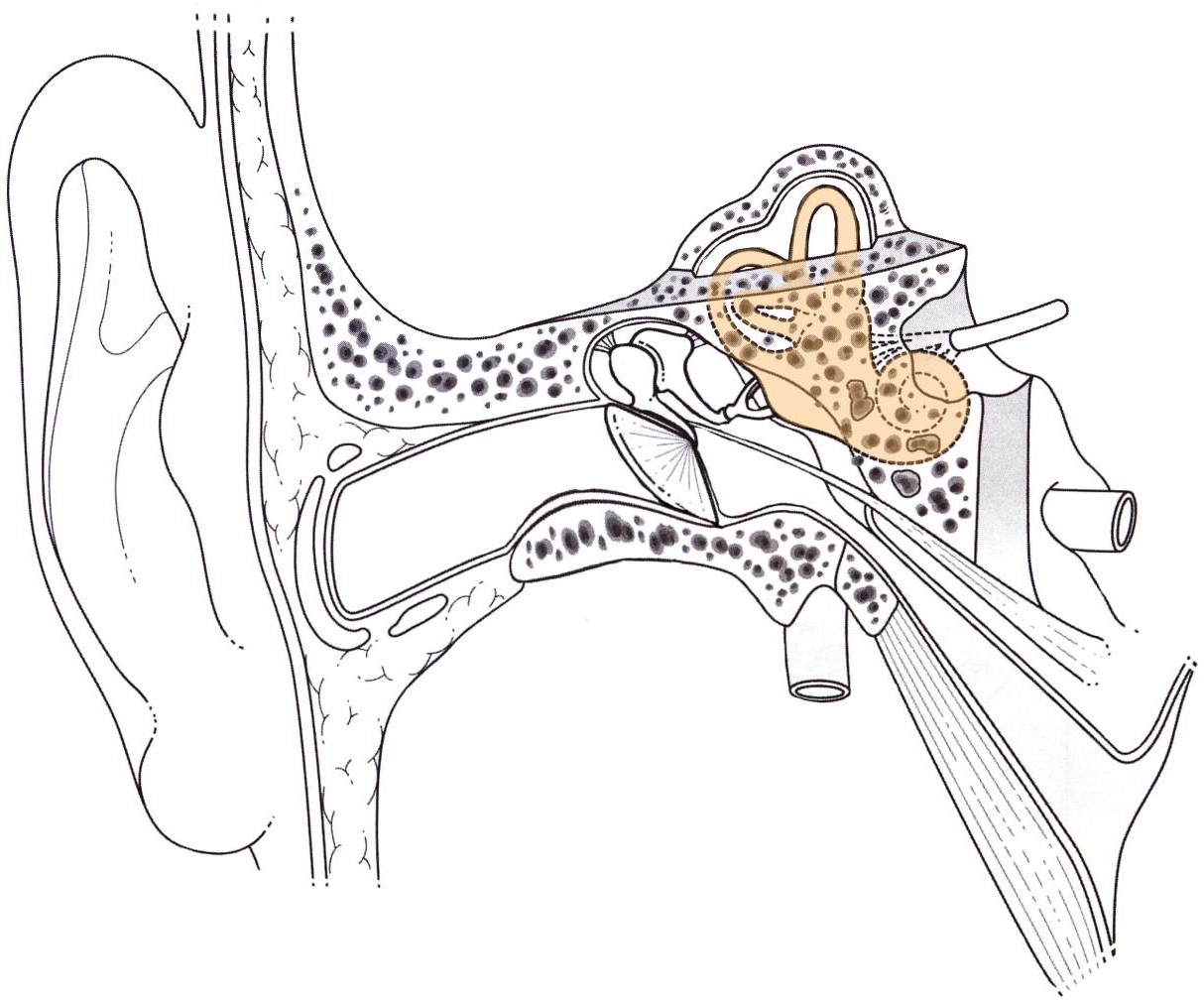  Schéma de l’oreille humaine5°) Représenter le trajet du son dans l’oreille sur le schéma ci-dessus, à l’aide d’une flèche de couleur rouge. (0,5pts)6°) Proposer quatre mesures de prévention qui permettraient de limiter les risques auditifs en entreprise. (4pts)………………………………………………………………………………………………………………………………………………………………………………………………………………………………………………………………………………………………………………………………………………………………………………………………………………………………………………………………………………………………………………………………………………………………………………………………………………………………………………………………………………………………………………………………………………………………………………………………………………………………………………………………………………………………………………………………………………………………………………………………………………………………………………………………………………………………………………………………………………………………………………………………………………………………………………………………………………………………………………………………………………………………………………………………Qui ?Quoi ?Où ?Quand ?Comment ?